Publicado en CDMX el 24/05/2021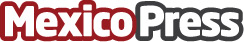 "Global Wellness Day"  Sábado 12 de Junio 2021El próximo 12 de junio se llevará a cabo la décima celebración anual del Día Mundial del Bienestar (GWD). 12 Horas de transmisión en vivo gratuita a través de seis continentes. Expertos en Wellness hablarán sobre la "Protección del bienestar mental" tanto para niños como para adultosDatos de contacto:Alejandra Armenta5575765180Nota de prensa publicada en: https://www.mexicopress.com.mx/global-wellness-day-sabado-12-de-junio-2021 Categorías: Televisión y Radio Medicina alternativa Jalisco Nuevo León Ciudad de México http://www.mexicopress.com.mx